ИНФОРМАЦИОННЫЙ БЮЛЛЕТЕНЬ №1
ВТОРОГО ЭТАПА«Театральная Коломна»Посвященного Году культурного наследия народов Россииинтерактивной многоэтапной игры
по краеведческому ориентированию среди обучающихся
«Мой город - Санкт-Петербург»группы «А»,«В», «С»Материалы подготовили:Петрова Наталия Евгеньевна	педагог дополнительного образования, заведующий ОДОДиВ 
ГБОУ школа №234 Адмиралтейского района Санкт-ПетербургаФёдоров Леонид Александрович	педагог-организатор городского координационного центра 
по физкультурно-спортивной работе с образовательными организациями ГБОУ «Балтийский берег»Бибич Андрей Владимирович	педагог-организатор городского координационного центра по физкультурно-спортивной работе с образовательными организациями ГБОУ «Балтийский берег»ИСТОРИЯ: Что за беда? не все ж гулять пешкомПо невскому граниту иль на балеЛощить паркет, или скакать верхомВ степи киргизской. Поплетусь-ка дале,Со станции на станцию шажком,Как говорят о том оригинале,Который, не кормя, на рысакеПриехал из Москвы к Неве-реке.А.С.Пушкин «Домик в Коломне»Вот и мы, в продолжение поэмы, великого поэта предлагаем участникам 2-го этапа интерактивной многоэтапной игры по краеведческому ориентированию среди обучающихся «Мой город - Санкт-Петербург» прогуляться от станции метро Сенная площадь до станции метро Балтийский вокзал по уникальному месту исторического центра города на Неве, где сохранилась большая часть рядовой застройки XIX века.В архитектуре этого места не найти следов роскоши, нет величественных стилей и выдающихся памятников. Будучи расположенным в центре Санкт-Петербурга оно хранит тишь да гладь. Благодаря каменным набережным и невысоким строениям, обилию каналов и мостов этот район носит негласное название – «Маленькая Венеция». Здесь жили величайшие поэты и писатели России: А.С. Пушкин, А.А. Ахматова, М.И. Цветаева и многие другие. Здесь расположен один из старейших и крупнейших в России Мариинский театр. Вас ждет прогулка по петербургской Коломне — самому необычному району нашего города.ОРГАНИЗАТОРЫ: ГКЦ ФСР ГБОУ «Балтийский берег» при поддержке Комитета по образованию. Методическое сопровождение ГБОУ школа №234 Адмиралтейского района Санкт-Петербурга при поддержке Главы муниципального образования муниципальный округ Коломна.СРОКИ ПРОВЕДЕНИЯ: с 24 января по 28 февраля 2022 годаВсе материалы по Игре (подробные инструкции по прохождению маршрута, по заполнению ответов, дополнительные материалы для подготовки, положение, анонсы, форма заявки, протоколы) содержатся на страничке Игры сайта ГКЦ ФСР ГБОУ «Балтийский берег» http://fsr.balticbereg.ru/deyatelnost-podrazdeleniya/sportivno-massovoe-napravlenie/43-2021-2022-uchebnyj-god/179-moj-gorod-sankt-peterburg-2021-2022ФОРМА УЧАСТИЯ: ЗАОЧНАЯ (в случае изменения эпидемиологической ситуации в Санкт-Петербурге возможны изменения)ПРИЁМ ЗАЯВОК:Заявки на участие 2-ом этапе Игры по форме принимаются с 24 января по 18 февраля 2022 г (но не позднее 72 часов до выхода на маршрут) с использованием гугл-формы регистрации https://forms.gle/2ZEyx8iXHEoDc7Vr7(скопировать и вставить ссылку)С 5 февраля 2022 года на указанные при регистрации адреса электронной почты будут высылаться материалы в файлах MS Word и PDF для печати. (Карты и задания необходимо распечатать на листах формата А4 на цветном принтере). Задания высылаются только при наличии правильно оформленной заявки: печати, подписи, допуски, страховки, согласия.ВНИМАНИЕ! Для своевременного получения информации от Оргкомитета 
необходимо добавить адреса bb.sport@yandex.ru и bb.sport-sparta@yandex.ru в белый 
список вашего почтового сервера.В случае невозможности напечатать задания и карты, просьба согласовать их получение на бумажном носителе заранее.ПРОХОЖДЕНИЕ ЭТАПА:Выход на маршрут с 5 по 23 февраля 2022 года.Рекомендуемый подход к началу маршрута от Сенной площади, далее по Садовой улице в направлении Крюкова канала. Далее по схеме. 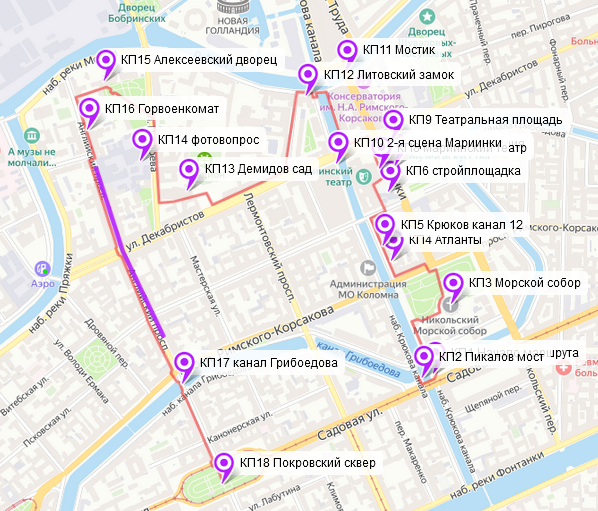 Окончание маршрута на площади Тургенева. Далее по Лермонтовскому проспекту на станцию метро Балтийская или по Садовой улице на Сенную площадь.https://yandex.ru/maps/?um=constructor%3A61701f4c8025e0846e3f0c2df807bdd421f84761f5e4ab8a31b230ed3ef33e5f&source=constructorLinkУчастникам этапа будет предложено: прогуляться по улочкам петербургской Коломны (с использованием карт 2ГИС), ответить на вопросы в точках контрольных пунктов (КП), сделать селфи, решить дополнительные задания по ориентированию и трейл-ориентированию, ответить на фотовопросы. Для групп «А» и «В» предусмотрен блок дополнительных вопросов повышенной сложности.Протяженность маршрута для всех групп около 3,5 км.Рекомендуется проходить маршрут в порядке нумерации контрольных пунктов.Предварительные ответы заносятся в маршрутный лист с заданиями.ВСЕ МАТЕРИАЛЫ ПО ИГРЕ МОЖНО СКАЧАТЬ ПО ССЫЛКЕ:https://drive.google.com/drive/folders/1dyIH68KUao4meNZG-odliADZx7dPZ-Cq?usp=sharingПРИЕМ ОТВЕТОВ:Ссылка на гугл-форму этапа для приёма ответов всех группhttps://forms.gle/xWbQdqBz7bBLheXq9Гугл-форма будет открыта для приема заданий для заполнения с 17:00 (МСК) 10 февраля 
до 11:00 (МСК) 24 февраля 2022 года.Будьте внимательны при выборе своей команды в гугл-форме!Основная тематика вопросов посвящена истории Коломны, её достопримечательностям и жителям. Дополнительные задания по ориентированию и трейл-ориентированию. Фотовопросы. Блок «Дополнительные вопросы» для групп «А» и «В»..В процессе заполнения формы ответы можно изменять.После того, как вы нажмете кнопку "Отправить", изменить ответы НЕЛЬЗЯ! Повторное заполнение формы не допускается. При наличии двух и более ответов от одной команды в зачёт идет полученный раньше.Ответы в гугл-форму заносятся по итогам прохождения маршрута:Для групп «А» и «В» – руководителем или капитаном команды.Для группы «С» - руководителем команды.ВНИМАНИЕ!Ответы будут приняты только при наличии прикрепленного скана Приказа по ОУ о направлении команды на маршрут.На КП__ и КП__ обязательно фотоподтверждение прохождения этапа фотография/селфи команды с КП. Фотографии необходимо прикрепить при внесении ответов гугл-форму.ОБРАБОТКА РЕЗУЛЬТАТОВ, ПУБЛИКАЦИЯ ПРОТОКОЛА.За каждый правильный КП/ответ фото- и трейл-ориентирования начисляется 1 балл.За каждый правильный ответ на вопрос начисляется 1 балл.На некоторых КП возможно отсутствие вопросов или фото.За отсутствие фотоподтверждения – командам начисляется штраф 10 баллов за каждую отсутствующую фотографию/селфи.Максимальное количество баллов:группы «А» и «В»  ____:
группа «С»  ____Протоколы 2 этапа будут опубликованы в срок до 1 марта 2022 года.По вопросам звоните (пн-пт с 10 до 18) +79219441194 (Андрей Владимирович)Ссылки по 2-му этапу «Театральная Коломна» игры «Мой город Санкт-Петербург»Карта маршрута (возможны изменения. точная карта маршрута будет опубликована в альбоме с заданиями):https://yandex.ru/maps/?um=constructor%3A61701f4c8025e0846e3f0c2df807bdd421f84761f5e4ab8a31b230ed3ef33e5f&source=constructorLinkИсторический район Санкт-Петербурга Коломна:https://zen.yandex.ru/media/indturist/istoricheskii-raion-sanktpeterburga-kolomna-5dd5d5c0f4882e4380663014Маршрут: "Многоликая Коломна"—10 лучших мест (Маленькая Венеция в Санкт-Петербурге). Пройти по всем перекрестным ссылкам. Познакомиться с театрами, достопримечательностями, знаменитыми людьми.https://peterburg.center/ln/marshrut-mnogolikaya-kolomna-10-luchshih-mest-malenkaya-veneciya-v-sankt-peterburge.htmlПровинциальный Петербург: прогулка по местам исторического района Коломнаhttps://kudago.com/all/news/provintsialnyij-peterburg/Коломна_(исторический_район,_Санкт-Петербург)https://ru.wikipedia.org/wiki/Коломна_(исторический_район,_Санкт-Петербург)ВидеоМалые родины большого Петербурга. Большая Коломна.https://www.youtube.com/watch?v=fNszIqaSxckМалые родины большого Петербурга. Малая Коломнаhttps://www.youtube.com/watch?v=4sK0vR37MgoМаленькие детали большого города. Никольский морской собор.https://rutube.ru/video/5c2cf497c0ba9ed0ec7b5a26a8be3711/